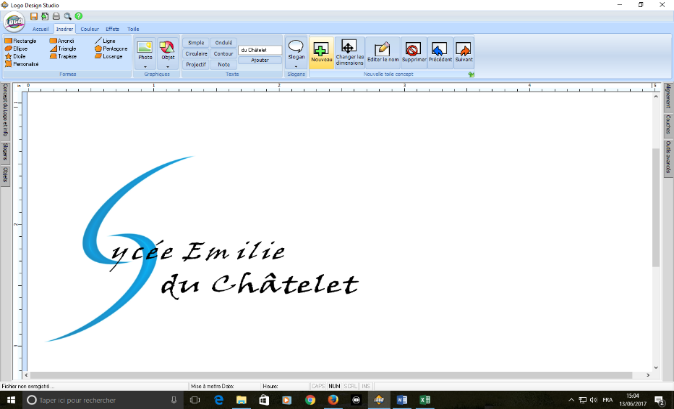 Pièces à fournirPour tous : 1 photo d’identité récente (à coller sur le dossier d’inscription)  Photocopie de la carte Vitale de l’élève ou étudiant (+ de 16 ans) Photocopie de l’attestation de droit à la Sécurité Sociale avec le nom de l’élève ou étudiant. Photocopies du carnet de vaccination indiquant le nom de l’élève ou étudiant sur chaque page Photocopie de la mutuelle Photocopie du dernier avis d’imposition des parents Photocopie du livret de famille (toutes les pages) Fiche d’urgence complétée (seulement pour les nouvelles inscriptions) – valable pour toute la scolarité  (**) –  Justificatif de domicile (quittance de loyer ou facture EDF) Coupon détachable complété et signé des dispositions financières   Coupon détachable complété et signé du règlement intérieur  Lettre de motivation de l'élève Relevé d'Identité Bancaire (RIB)(**) Prévenir le service médical en cas de changement de situationResponsables légaux** En cas de séparation, sauf jugement contraire, les deux parents conservent la responsabilité légale de l’enfant. Indiquez impérativement les coordonnées des deux parents.Les responsables légaux de l’enfant sont :  Père et Mère 		 Mère seule			 Père seul 			 Tuteur légal   TUTEUR LEGAL 1 : (**)  	     	 	 	   				Nom :  						Prénom : Adresse : ____________________________________________________________________________Code postal : ________________ Ville : ________________________ Pays : _____________________Téléphone domicile : _____________________Téléphone professionnel : _______________________Téléphone portable : _____________________ Adresse e-mail  *(obligatoire) : 	@..............................Profession exercée : ____________________________ Nombre d’enfants à charge en lycée et collège : _______ Nombre total d’enfants à charge : _________Acceptez-vous de recevoir des SMS (O ou N) : ______________________________________________                                                                                   Signature (obligatoire) : (les adresses « hotmail » ne fonctionnent pas)TUTEUR LEGAL 2 :        							Prénom : Nom : 	Adresse : ____________________________________________________________________________Code postal : ________________ Ville : ________________________Pays : _____________________Téléphone domicile : _____________________Téléphone professionnel : _______________________Téléphone portable : _____________________ Adresse e-mail* (obligatoire) : 						   @.................................Profession exercée : ____________________________ Acceptez-vous de recevoir des SMS (O ou N) : ______________________________________________                                                                                Signature (obligatoire) : (Les adresses « hotmail » ne fonctionnent pas)** seule l’adresse courriel du tuteur légal 1 sera prise en compte par le logiciel d’absence (sms & courrier postal)Sécurité sociale (obligatoire)M. D.P.H.Personne à prévenir (autre que les responsables légaux)Nous vous rappelons que l’inscription à l’internat est soumise à l’acceptation du règlement intérieur.SignaturesJe soussigné(e) _____________________________ père, mère, tuteur légal (rayer la mention inutile) de l’élève ____________________________________________ né(e) le ________________________________________________déclare accepter sans réserve le règlement intérieur de l’internat qui est disponible sur les sites internet du lycée : www.lycee-edc.com Signature des parents : 					Signature de l’élève : 